ÅrsmøteNISK avd. 36. februar 2020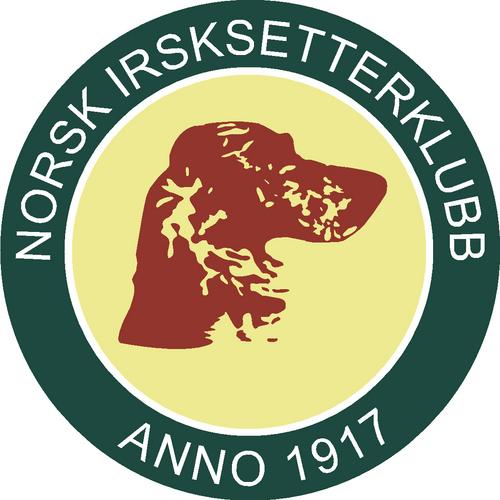 DagsordenVed NISK avd. 3’s Årsmøte 6.februar 2020, kl 19.00 på Mekonomen Lillehammer. DAGSORDEN Sak 1: Godkjenning av innkalling, dagsorden og fullmakter Sak 2: Valg av dirigent, referent og to protokollunderskrivere Sak 3: Årsberetning for 2019Sak 4: Regnskap for 2019Sak 5: Innkomne forslag Sak 6: Budsjett og handlingsplan for 2020Sak 7: Valg av avdelingsstyre Sak 8: Valg av utsendinger til representantskapet Sak 3: Årsberetning for 2019Styret har i perioden bestått av: Leder:   	Jan Einar JohansenNestleder:   	Leif Arne Eriksen Sekretær:   	Hege JohansenKasserer:   	Liv-Kari KrokenStyremedlem: John VerstegenVaramedlem: Marit Hasvold EgelandVaramedlem: Per Ovar UggenAktiviteter/arrangement: Styret har i løpet av året hatt 3 styremøter. Det var i år Leif Arne Eriksen og Jan Einar Johansen fra styret som representerte avdelingen på NISK generalforsamling på Gardermoen.Styret har forsøkt å følge opp tilbud av aktiviteter til våre medlemmer i 2019. Vi har i år også forsøkt å få til aktiviteter som ikke har vært gjennomført de siste årene, men ser at det er vanskelig å få irsksetter eiere til å bruke de tilbudene vi har. Styret har i 2019, engasjert flere medlemmer som ikke sitter i styret til å hjelpe til å delta på gjennomføringen av våre aktiviteter. Det er svært viktig for klubbens videre arbeid at flere medlemmer er villige til å stille opp som frivillige på de ulike arrangementene. Vintersamling på Hjerkinn 22 – 24 februar.Vintersamlingen ble arrangert oppe hos Marit Egeland Hasvold på Hjerkinn. Denne helgen ble raskt fulltegnet av 12 håpefulle hundeeiere. Vi var ute i fjellet både lørdag og søndag, godt instruert av Einar Holmvik som delte av sin kunnskap. På kvelden hadde vi en god økt med teori, samt at vi i fellesskap lagte mat og koste oss.Utstillingen Spesialutstillingen vår den 25. mai ble dessverre avlyst. Etter mange forsøk på å få påmeldte hunder, lyktes vi dessverre ikke å få nok hunder til å delta. Vi prøver igjen 23. Mai 2020.DressurkursDet ble ikke avholdt eget dressurkurs i år, men klubben hadde tilbud om drop-in dressur for medlemmer. Disse ble avholdt på Riise Kennel og Eli Aateigen hadde ansvar for denne gjennomføringen. Det var bra oppmøte på disse kveldene og vi håper alle hadde god nytte av disse ettermiddagene. Takk til Eli Aateigen som frivillig stiller opp og bidrar til dette.Ro i oppfluktFra mai til august var det fast en kveld pr uke, hvor vi arrangerte trening på ro i oppflukt oppe hos Riise Kennel i Saksumsdalen. På disse kveldene var det stort sett maks antall som deltok hver gang og det var flere som kom igjen flere kvelder for å gjøre hunden klar for høstjakt. Flere hundeeiere ønsket også å trene på spesifikke ting i en fuglesituasjon. Takk til Jan Einar Johansen som har bistått oss.  SAUEAVERSJONVi gjennomførte saueaversjon oppe hos Per på Riise kennel og vi takker Per for den gode hjelpen han har gitt oss.ApportbevisDen 30.7.19 arrangerte vi en kveld for mulighet til å avlegge appportbevis. Det stilte 6 hunder, hvor en av disse klarte beviset.Takk til Elisabeth Haukås Bjerke som bistod oss den kvelden.Klubbprøve lavland Norsk Irsksetterklubb avd.3 arrangerte sin årlige klubbprøve 9.November.Det var 13 hunder som deltok, 2 UK og 11 AK.Været var ikke helt på vår side, så under svært vanskelige forhold med snøvær hele dagen jobbet hundene godt. Søkte seg gjennom kratt etter kratt, jordet etter jordet, men dessverre kom ikke alle i fugl. Alle viste stor fremgang gjennom dagen.ÅRETS KLUBBMESTERE 2019:UK-Klassen1.Plass: Balbergkampens H Itzi - Eier/Fører: Jan Einar Johansen2.Plass: Mici-Maci's QB Aico - Eier/Fører: Roger MosengAK-Klassen1.Plass: DT Salto av Einbugga - Eier/Fører: Erling Sørbøen2.Plass: Noomi - Eier/Fører: Hege Johansen3.Plass: DT Miss-unnelig av Einbugga - Eier/Fører: Eli AateigenÅrets Nykommer: Rosa - Eier/Fører: Thomas SandeneBeste ikke rasetypisk irsksetter: ES Elli - Eier/Fører: Tom Caspersen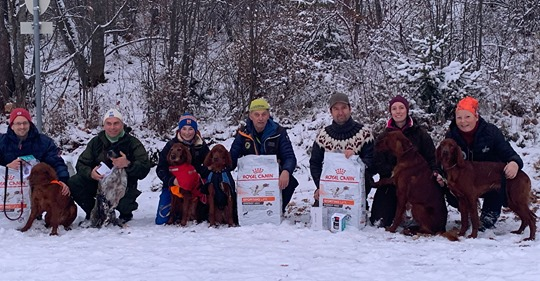 Vinnerbildet. Fra Venstre: Thomas & Rosa - Tom & Elli - Hege&Noomi - Jan Einar & Itzi - Erling, Camilla & Salto - Eli & Miss-UnneligStyrets innstilling til vedtak: Årsberetningen for 2019 foreslås vedtatt.Sak 4: Regnskap pr. 31.12.2019Kommer som eget vedlegg innen frist på 14 dager før årsmøte.Styrets innstilling til vedtak: Regnskap for 2019 foreslås vedtattSak 5: Innkomne forslag Sak 6: Budsjett og handlingsplan for 2020
Budsjett for 2020 vil bli lagt ut i god tid før årsmøte og ihht frister.DressurkursDet vil bli avholdt dressurkurs ca midt i mai og 5 kvelder fremover. Kurset vil bli avsluttet med en sosial ettermiddag på Riise kennel. Kursinstruktører vil være Mette og Asgeir Bjørklund. Utstilling/ familiedagUtstilling på Riise Kennel og hundehotell, lørdag 23. mai 2020.  Utstillingen er for rød irsksetter og rød-hvit setter. Det vil bli eget valpeshow og barn-hund. Påmeldingsfrist her 10.mai. Dette vil arrangeres som en familiedag og det vil være grilling og ulike aktiviteter for hundene. Drop-in treningDet vil også i 2020 bli avholdt treningskvelder oppe på Riise kennel, datoer og klokkeslett for dette vil bli publisert på Facebooksidene våre.Klubbprøve lavlandKlubbprøve på lavland vil også i 2020 bli gjennomført, så lenge vi får mulighet til å leie terreng av Hed-Opp. Dato for dette vil bli publisert senere, men sannsynligvis første lørdag i november. Egen UK og AK klasse. Uhøytidelig bedømming av din firbeinte venn fra erfarne prøvedeltagere/dommere. Ingen blir slått ut pga ramping, alle får være med dagen ut. Ønsker spesielt alle nye irsksettereiere velkommen!Ellers vil styret bruke hjemmesiden og facebook mest mulig og all informasjon om de ulike aktivitetene og arrangementene vil fortløpende bli lagt ut der. Budsjett 2020Budsjett for 2020 vil bli lagt ut i god tid før årsmøte og ihht frister.Styrets innstilling til vedtak: Budsjett og handlingsplan for 2020 foreslås vedtatt. Sak 7: Valg av avdelingsstyre Følgende sammensetning for styret: Leder:  Jan Einar Johansen   - Ikke på valgNestleder: Leif Arne Eriksen – På valg, tar ikke gjenvalgKasserer:  Liv-Kari Kroken – Ikke på valgSekretær: Hege Johansen - Ikke på valgStyremedlem: John Verstegen - På valg, tar ikke gjenvalg Varamedlem: Marit Hasvold Egeland  - På valg, tar ikke gjenvalgVaramedlem: Per Ovar Uggen - Ikke på valg Revisor:  Arnfinn BerntsenValgkomite:Kjetil Nyhus – På valg, tar ikke gjenvalg John Leon Kjelland – Ikke på valgValgkomiteen har forslag på: 
Arne Karsten Steinan, foreslått som styremedlem for to år.
Eli Anette Aateigen, foreslått som styremedlem for to år.Sak 8: Utsendinger til representantskapet Styret foreslår at det valgte styret selv plukker ut de personene de ønsker skal representere avdelingen på Representantskapet i NISK. En bør etterstrebe at en fra styret stiller.Styret2019NavnTelefon2020StyremedlemJohn Verstegen41665196Ikke gjenvalgVaraMarit H Egeland92835234Ikke gjenvalgNest LederLeif Arne Eriksen40247576Ikke gjenvalgArne Karsten Steinan47242540Stiller til valgEli Anette Aateigen41210551Stiller til valgEgil Johnsen40224128Stiller til valgValgkomite2019NavnTelefon2020Vara styretMarit H Egeland92835234Stiller til valgValgkomiteKjetil Nyhus45235267Ikke gjenvalg